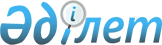 О переименовании улиц в селе КолутонРешение акима Колутонского сельского округа Астраханского района Акмолинской области от 1 июня 2009 года № 2. Зарегистрировано Управлением юстиции Астраханского района Акмолинской области 1 июля 2009 года № 1-6-101.      В соответствии с подпунктом 4) статьи 14 Закона Республики Казахстан от 8 декабря 1993 года "Об административно-территориальном устройстве Республики Казахстан", пунктом 2 статьи 35 Закона Республики Казахстан от 23 января 2001 года "О местном государственном управлении и самоуправлении в Республике Казахстан", с учетом протокола № 5 схода жителей села Колутон от 3 июня 2008 года, аким Колутонского сельского округа РЕШИЛ:

      Сноска. Преамбула - в редакции решения акима Колутонского сельского округа Астраханского района Акмолинской области от 27.03.2017 № 1 (вводится в действие со дня официального опубликования).

      1. Переименовать улицы в селе Колутон:

      Улицы 60 Лет Октября и Элеваторная путем объединения переименовать на улицу Илияса Есенберлина;

      Улицы Советская и Южная путем объединения переименовать на улицу Кенесары;

      Улицы Комсомольская и Озерная путем объединения переименовать на улицу Сакена Сейфуллина.

      2. Контроль за исполнением настоящего решения оставляю за собой.

      3. Настоящее решение вступает в силу со дня государственной регистрации в Управлении юстиции Астраханского района и вводится в действие со дня официального опубликования.


					© 2012. РГП на ПХВ «Институт законодательства и правовой информации Республики Казахстан» Министерства юстиции Республики Казахстан
				
      Аким Колутонского
сельского округа

А.Жумабаев
